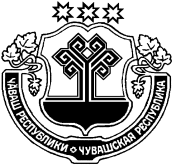 О выделении специальных мест  для  размещения печатных  агитационных материалов и  помещений для встреч  с избирателямиВ соответствии с п.3 .ст. 53 и п.7 ст. 54 Федерального закона от 12 июня  № 67-ФЗ «Об основных гарантиях избирательных прав и права на участие в референдуме граждан Российской Федерации», п.п. 4 и 5 ст. 33 Закона Чувашской Республики «О выборах в органы местного самоуправления в Чувашской Республике» Утвердить:1.1. Специальные места для размещения печатных агитационных материалов (по согласованию с главами сельских и городского поселений) по выборам Главы  Чувашской Республики и в органы местного самоуправлениясогласно  Приложению №1 к настоящему распоряжению.1.2. Перечень помещений (по согласованию с главами сельских и городского поселений) для встреч с избирателями зарегистрированных кандидатов, их доверенных лиц, представителей избирательных объединений, зарегистрировавших списки кандидатов согласно Приложению №2 к настоящему распоряжению. Глава администрацииЦивильского района							С.Ф.БеккерЗаведующий секторомюридической службы администрации Цивильского района                                                     А.В. Григорьев«          »  __________2022г.Управляющий делами администрации района – начальник отдела организационного обеспечения                                                                                                                              С.Ю. Матвеев«          »  __________2022 г.ЧĂВАШ РЕСПУБЛИКИҪЁРПУ РАЙОНḔ ЧУВАШСКАЯ РЕСПУБЛИКА ЦИВИЛЬСКИЙ РАЙОН ҪЁРПУ РАЙОН АДМИНИСТРАЦИХУШУ2022 ç июль 29-мӗшӗ - 279р № Ҫӗрпÿ хулиАДМИНИСТРАЦИЯЦИВИЛЬСКОГО РАЙОНАРАСПОРЯЖЕНИЕ29 июля 2022 г.  № 279-рг. ЦивильскПриложение №1 
к распоряжению администрации 
Цивильского района 
от 29.07.2022 № 279-рПриложение №1 
к распоряжению администрации 
Цивильского района 
от 29.07.2022 № 279-рПриложение №1 
к распоряжению администрации 
Цивильского района 
от 29.07.2022 № 279-рСпециальные места для размещения печатных агитационных материалов (по согласованию с главами сельских и городского поселений) по выборам Главы  Чувашской Республики и в органы местного самоуправленияСпециальные места для размещения печатных агитационных материалов (по согласованию с главами сельских и городского поселений) по выборам Главы  Чувашской Республики и в органы местного самоуправленияСпециальные места для размещения печатных агитационных материалов (по согласованию с главами сельских и городского поселений) по выборам Главы  Чувашской Республики и в органы местного самоуправленияСпециальные места для размещения печатных агитационных материалов (по согласованию с главами сельских и городского поселений) по выборам Главы  Чувашской Республики и в органы местного самоуправленияСпециальные места для размещения печатных агитационных материалов (по согласованию с главами сельских и городского поселений) по выборам Главы  Чувашской Республики и в органы местного самоуправленияНаселенный пунктМестонахождениеАдрес11БогатыревоСтенд у сельского Дома культурыул. Восточная, 322Большие ТиушиСтенд у библиотекиул. Новая, 1133УнгасемыСтенд у библиотекиул. Заводская, 744Верхние ХыркасыСтенд у магазинаул. Калинина, 2255СюлескерыСтенд у магазинаул. Садовая, 8066БулдеевоДоска объявлений у административного зданияул. Садовая, 1а77АкнязевоОколо хозяйства Курмышова А.ул. Передняя, 1688Акташкасыплощадка у колодца у хозяйства Игнатьева В.ул. Парная, 599ВурмерыОколо хозяйства Дмитриевой Л.Н.ул. Мира, д. 761010ВурумсютДоска объявлений около магазина ИП Федоров М.М.ул.Базовый проезд, 4 а1111ЕлюйОколо хозяйства Васильевой Т.К.ул. Зеленая, 651212СюткасыДоска объявлений у сельского клубаУл. Лесная1313ТожможарыОколо хозяйства Ефимова И.Е.ул. Заовражная, 261414ТиньговатовоДоска объявлений у магазина «Фёдор»Ул. Николаева, 251515Урезекасыплощадка у хозяйства Николаевой А.ул. Передняя, 171616ШордаушиДоска объявлений у сельского клубаУл. Фомина, 6б1717Вторые ВурманкасыДоска объявлений около магазинаул.Центральная,10а1818ТебикасыДоска объявлений у магазина Цивильского РайПОУл. Старая, 2а1919СитчаракиОколо хозяйства Ильина З.И.ул. Шоссейная, 412020ЯнзакасыДоска объявлений около хозяйства Петровой А.Л.Ул. Садовая, 92121Красная ГоркаОколо хозяйства Алексеева В.А.ул. Зеленая, 92222ОрбашиДоска объявлений у магазина ИП «Иванов»Ул. Ленина, 10а2323ТабанарыОколо хозяйства Михайлова А.Н.Ул. Совхозная, 12424ПервомайскоеДоска объявлений у магазина Цивильского РайПОУл. Рыбацкая, 79а2525РезинкиноОколо хозяйства Иванова В.Г.Ул. Николаева, 412626ИгорварыСтенд у сельского Дома культурыул. Молодёжная, 92727КисербосиОколо дома по ул. Победы д.5ул. Победы, 52828Кукарыдом Егоровой Л.Е.ул. Горького, 132929Мунсютмагазин Цивильского РайПОул. Молодёжная, 153030МунсютВрачебная амбулаторияул. Гагарина, 233131Словашимагазин Цивильского РайПОул.М.Павлова, 103232I-ВурманкасыПавильон «У Михалыча»ул. Маяковского, 283333КилейкасыОколо магазина Цивильского РайПОул.Бр.Морозовых, 543434ХорамалыОколо магазина Цивильского РайПОул.И.Павлова, 293535Старое АкташевоОколо магазина Цивильского РайПОул. Центральная, 15а3636КонарОколо магазина Цивильского РайПОул. Николаева,113737Малое ЯнгорчиноСтенд у столовой СХПК «Правда»ул. Шоссейная, 103838БайдшиСтенд  около дома №17ул. Гагарина, 173939ВизикасыСтенд у магазина Цивильского РайПОул. Школьная,24040ВурманкасыСтенд около дома №5ул. Лесная,  54141ЕлашиСтенд у конторы  СХПК «Гвардия»ул. Гвардейская,14242МамликасыСтенд у магазина Цивильского РайПОул. Николаева,84343ОйкасыСтенд около дома №12ул. Мира, 124444СинъялыСтенд около памятника участникам ВОВул. Мира4545ТолбайкасыСтенд около дома №21ул. Зеленая, 214646ТяптикасыСтенд в середине улицыул. Степная4747ХорнварыСтенд у магазина Цивильского РайПОул. Мичурина,514848ЯнорсовоСтенд около дома №21ул. Бр.Николаевых,214949МедикасыСтенд около СДКул. Просвещения,35050ТюрарыСтенд около магазинаул.Животноводов,48а5151БорзайкасыСтенд около дома №9ул. Колхозная, 95252МихайловкаДоска объявлений у продовольственного магазинаул. Чапаева, 225353МолодёжныйДоска объявленийул. Заводская, 125454Верхние КунашиСтенд у бригадного домаул. Центральная, 35555Нижние КунашиСтенд у продовольственного магазинапер. Торговый, 1а5656Татарские КунашиСтенд у продовольственного магазинаул. Луговая, 2а5757Второе ЧемерчеевоСтенд у продовольственного магазинаул. Центральная, 6а5858ОпытныйДоска объявлений КСК п.Опытныйул. Дорожная, 75959ОпытныйДоска объявлений  у модельной библиотеки п.Опытныйул. Центральная, 46060Первое ЧемерчеевоПервочемерчеевский сельский клуб, доска объявленийул. Молодёжная, 1а6161Первое ЧемерчеевоДоска объявлений у Первочемерчеевской библиотекиул. Средняя,19а6262Искеево-ЯндушиЯндушский сельский клуб, доска объявленийпер. Клубный, 96363Искеево-ЯндушиЯндушская библиотека, доска объявленийул.К.Маркса, 34а6464Синъял-КотякиДоска объявленийул. Лесная6565ИвановоДоска объявленийул. Озерная6666Новое БулдеевоДоска объявленийул. Просторная6767ХаритоновкаДоска объявленийул. Лесная6868СтароселкаДоска объявленийул. Солнечная6969Первое СтепановоСтенд у здания администрации сельского поселенияул.Молодёжная, 27070АмачкасыСтенд у колодцаул.Лесная, 357171АнаткасыСтенд в середине деревниул.Лесная, 217272Большое ТугаевоСтенд у магазинаул.Озерная, 397373Вторые СинъялыСтенд в середине деревниул.Садовая, 127474ВутакасыСтенд в середине деревниул.Хмельная, 257575ИремкасыСтенд в середине деревниул.Ижутова, 107676Степное ТугаевоСтенд у магазинаул.Центральная, 897777Третьи ВурманкасыСтенд у сельского клубаул.Лесная, 35а7878ЧиршиСтенд в середине деревниул.Луговая, 237979ПоваркасыСтенд у магазина РайПОул.Николаева, 58г8080ЕлюккасыСтенд у сельского клубаул.Центральная, 18б8181ТаганыСтенд у магазина РайПОул.Центральная, 26а8282Каткасы, Н.ЯмашиСтенд у ТП «Карина»ул.Садовая, 178383РындиноДоска объявлений у столярного цехаул.Центральная, 688484Первое СемёновоДоска объявлений у скважиныул.Родниковая, 1в8585Нижние КибексиДоска объявлений у ворот д. Нижние Кибексиул. Тракторная 8686ТаушкасыМагазин ИП Егорова М.Ф.ул.Шоссейная,  48787ТаушкасыМагазин Цивильского РайПОул.Мостовая,  18888ТорвашиОколо хозяйства Шавкиной А.А.ул.Центральная, 36а8989ТюнзырыМагазин Цивильского РайПОул.Б.Никифоровых,1б9090БайгеевоМагазин Цивильского РайПОул. Средняя, 18а9191АнтракиОколо обелиска павшим в ВОВУл. Лесная9292ИмбюртиМагазин Цивильского РайПОул. Канашская, 509393ОпнерыОколо хозяйства Ивановой Г.Н.ул. Свердлова, 269494ТувсиДоска объявлений в административном здании СХПК «Память И.Н. Ульянова»ул. Октября, 59595СинъялыДоска объявлений около Липсерского ФАПул. Синъяльская, 569696ЦивильскСтенд у магазина №5ул. Кирова9797ЦивильскСтенд у магазина №14ул. Свердлова, 169898ЦивильскСтенд у ООО «Дом Быта»Ул. Советская, д. 599999ЦивильскСтенд у ТД «Встреча»Ул. Никитина, 25100100ЦивильскСтенд у магазина № 2Ул. Юбилейная, 9101101ЦивильскСтенд у здания РАЙПО Ул. Терешковой, 8102102ЦивильскСтенд у ЦСОНУл. Гагарина, 41103103ЦивильскСтенд у здания ЦАТТУл. П.Иванова, 9104104ЦивильскСтенд у входа Сельскохозяйственного рынкаУл. Терешковой105105ЧиричкасыСтенд у административного зданияУ Магазина Цивильского РайПОул. Молодёжная, 1ул. Советская, д. 42106106НюршиУ магазина Цивильского РайПОул. Советская, 42107107НюршиУ киоска «У Нины»ул.Б.Васильевых, 31108108НюршиСтенд на перекресткеул.Б.Васильевых109109ТойсиУ магазина Цивильского РайПОул. Лермонтова, 16110110Первые ТойсиУ магазина Цивильского РайПОул. Клубная, 13111111ШинерыУ магазина «Дольман»ул. Новая, 17112112ТопнерыУ магазина Цивильского РайПОул.Кооперативная, 58113113АнишкасыУ магазина Цивильского РайПОул. Односторонняя, 9114114ЧурачикиИнформационный щит у Чурачикского сельского Дома культурыул. Ленина, 21115115ЧурачикиСтенд около магазина «Воддорстрой»ул. Заводская116116КамайкасыСельский клубул. Шоссейная, 11Приложение №2 
к распоряжению администрации 
Цивильского района 
от 29.07.2020 № 279-рПеречень помещений (по согласованию с главами сельских и городского поселений) для встреч с избирателями зарегистрированных кандидатов, их доверенных лиц, представителей избирательных объединений, зарегистрировавших списки кандидатовПеречень помещений (по согласованию с главами сельских и городского поселений) для встреч с избирателями зарегистрированных кандидатов, их доверенных лиц, представителей избирательных объединений, зарегистрировавших списки кандидатовПеречень помещений (по согласованию с главами сельских и городского поселений) для встреч с избирателями зарегистрированных кандидатов, их доверенных лиц, представителей избирательных объединений, зарегистрировавших списки кандидатовПеречень помещений (по согласованию с главами сельских и городского поселений) для встреч с избирателями зарегистрированных кандидатов, их доверенных лиц, представителей избирательных объединений, зарегистрировавших списки кандидатов№Населенный пунктМестонахождениеАдрес1БогатыревоАктовый зал сельского Дома культурыул. Восточная, 32Большие ТиушиВ здании библиотекиул. Новая, 113УнгасемыВ здании библиотекиул. Заводская,74БулдеевоСельская модельная библиотекаул. Молодежная, 135ШордаушиСельский клубул. Фомина. 6б6УрезекасыСельский клубул. Тихонова, 97ВурумсютОколо магазина ИП Федорова М.М.ул. Базовый проезд, 4А8ОрбашиСельский клубул. Ленина 10 а9Вторые ВурманкасыАктовый зал СДКул. Центральная, 7а10Вторые ВурманкасыСельская  библиотекаул. Центральная, 7а11ПервомайскоеСельский клубул. Рыбацкая, 79б12ИгорварыАктовый зал сельского Дома культурыул. Молодёжная, 913МунсютМБОУ «Кокшакасинская ООШ»ул. Молодёжная, 1414СловашиСельский клубул. М.Павлова, 815Первые ВурманкасыПавильон «У Михалыча»ул. Маяковского, 2816КилейкасыСельский клубул.Б.Морозовых, 5617ХорамалыЗдание ФАПУл. Ивана Павлова д.31 А18Старое АкташевоЗдание ФАПул. Центральная, 40а19КонарСельский Дом культурыул. Школьная, 420Малое ЯнгорчиноАктовый зал сельского Дома культурыул. Солнечная, 421БайдушиЗдание бывшего магазина РАЙПОул. Гагарина, 1722ВизикасыСельская библиотекаул. Школьная,123ВурманкасыОколо дома №5ул. Лесная24ЕлашиОколо магазина Цивильского РайПОул. Пушкина, 41а25МамликасыОколо магазина Цивильского РайПОул. Мичурина, 5126ОйкасыОколо дома №12ул. Мира27СинъялыОколо памятника участникам ВОВул. Мира28ТолбайкасыОколо дома №21ул. Зеленая29ТяптикасыОколо памятника участникам ВОВул. Степная30ХорнварыОколо магазина Цивильского РайПОул. Мичурина, 5131ЯнорсовоОколо дома №21ул. Братьев Николаевых32МедикасыАктовый зал Медикасинского СКул. Просвещения, 333ТюрарыОколо магазина Цивильского РайПОул. Животноводов, 48а34БорзайкасыОколо дома № 12ул. Колхозная, 1235МихайловкаАктовый зал сельского клубаул. Чапаева, 1436Верхние КунашиАктовый зал бригадного домаул. Центральная, 337Нижние КунашиАктовый зал сельского клубаул. Центральная, 1а38Татарские КунашиАктовый зал сельского клубаул. Овражная, 1439Второе ЧемерчеевоОколо магазина ул. Центральная, 6а40ОпытныйКСК п.Опытныйул. Дорожная, 741Первое ЧемерчеевоПлощадка возле продовольственного магазинаул. Центральная, 6а42Искеево-ЯндушиЯндушский сельский клубпер. Клубный, 943Первое СтепановоСельская библиотекаул. Николаева, 3544Третьи ВурманкасыСельский клубул. Лесная, 35а45Степное ТугаевоСельская библиотекаул. Молодёжная, 1146ПоваркасыАктовый зал сельского Дома культурыул. Николаева, 58а47ЕлюккасыОколо дома № 18 б ул. Центральная, 18б48ТаганыВ здании сельского клубаул. Центральная, 4749РындиноСтолярный цехул.Центральная, 6850Первое СемёновоПервосеменовская модельная библиотекаул. Родниковая, 1б51Нижние Кибексистоловая д. Нижние Кибексиул. Тракторная52ТаушкасыСельская  библиотекаул. Школьная, 453ТюнзырыФельдшерско-акушерский пунктул. Новая, 2854БайгеевоСельский Дом культурыул. Средняя, 18б55ИмбюртиСельская  библиотекаул. Центральная, 3456ТувсиАктовый зал сельского Дома культурыул. Октября, 657СинъялыАктовый зал сельского клубаул. Синъяльская, 6758ЦивильскАктовый зал МБУК «РЦРКиБО»ул. П.Иванова, 1а59ЧиричкасыАктовый зал сельского Дома культурыул. Молодёжная, 2060НюршиНюршинский сельский клубул. Советская, 79 а61ЧурачикиАктовый зал сельского Дома культурыул. Ленина, 2162КамайкасыСельский клубул. Шоссейная, 11